        CRNA GORA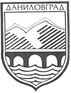     OPŠTINA DANILOVGRADSekretarijat za urbanizam, komunalne, stambeneposlove, saobraćaj i zaštitu životne sredineBroj: 03-032-5-UP-34/3                 Danilovgrad, 17.03.2016. godineNa osnovu člana 13 Zakona o procjeni uticaja na životnu sredinu („Sl. list RCG“, br. 80/05 i „Sl. list CG“, br. 40/10, 73/10, 40/11 i 27/13) i člana 196 Zakona o opštem upravnom postupku („Sl. list RCG“, br. 60/03 i "Sl. list Crne Gore", br. 32/11 ) u postupku odlučivanja po zahtjevu ,,Nikšićki Mlin“ AD iz Nikšića, o potrebi procjene uticaja na životnu sredinu, Sekretarijat za urbanizam, komunalne, stambene poslove, saobraćaj i zaštitu životne sredine donosi:R J E Š E NJ EUtvrđuje se da nije potrebna procjena uticaja na životnu sredinu projekta rekonstrukcije i dogradnje industrijske pekare koja se nalazi na kat. parceli br. 868 KO Spuž 1, opština Danilovgrad.Nosilac projekta, ,,Nikšićki Mlin“ AD iz Nikšića, može pristupiti izvođenju projekta iz tačke I  ovog  rješenja, u skladu sa važećim tehničkim normativima i standardima propisanim za tu vrstu projekta, uz obavezu da pri funkcionisanju projekta primijeni potrebne mjere zaštite i  to:da se tokom funkcionisanja projekta izbjegnu ili na najmanju mjeru svedu ugrožavanje i oštećenje prirode, shodno članu 10 Zakona o zaštiti prirode ( „Sl. list CG“, br. 51/08, 21/09, 40/11, 62/13 i 06/14);uradi plan upravljanja otpadom shodno članu 26 Zakona o upravljanju otpadom ( „Sl. list CG“, br. 64/11);sklopi ugovor sa ovlašćenim subjektima za upravljanje komunalnim otpadom;građevinski otpad nastao prilikom izvođenja radova na objektu, potrebno je ukloniti u što hitnijem roku podsredstvom ovlašćenog subjekta ili na lokaciju koja ispunjava uslove za odlaganje ove vrste otpada;organizovati redovno pražnjenje septičke jame, rezervoara tehnološke otpadne vode i zbrinjavanje nastalog otpada tokom funkcionisanja i eventualnog prestanka rada projekta. Bazen za prijem i odlaganje  otpadnih voda obavezno prazniti petnaestodnevno i ovom sekretarijatu dostaviti fakturu za isto od ovlašćenog subjekta. U bazen se mogu ispuštati  vode čiji kvalitet zadovoljava kriterjume čl 3. Pravilnika o kvalitetu i sanitarno – tehničkim uslovima za ispuštanje otpadnih voda u recipijent i javnu kanalizaciju, načinu i postupku ispitivanja kvaliteta otpadnih voda, minimalnom broju ispitivanja kvaliteta otpadnih voda, minimalnom broju ispitivanja i sadržaju izvještaja o utvrđenom kvalitetu otpadnih voda ( ,,Sl. list Crne Gore”,  br. 45/08). Članom 16 istog pravilnika predviđeno je da se na područjima gdje nije izgrađena javna kanalizacija, može vršiti izgradnja septičkih jama (bazena) u individualnoj izgradnji i za potrebe industrije, na način da se obezbijedi kvalitet otpadnih voda iz člana 3 ovog pravilnika. Ovo znači da je privredni subjekt dužan instalirati adekvatni sistem za prečišćavanje otpadnih voda prije njihovg ispusta u bazen tj. nepropusnu septičku jamu kako bi se ispoštovali kriterijumi definisani članom 3 pomenutog pravilnika. Septičke jame se grade bez ispusta i preliva sa vodonepropusnim dnom i zidovima, o čemu se prilaže atest pravnog lica koje upravlja javnom kanalizacijom. U septičke jame ispuštaju se samo: otpadne vode iz domaćinstava, industrijske otpadne vode koje zadovoljavaju kvalitet otpadnih voda iz člana 3 ovog pravilnika, radioaktivne otpadne vode, ako su prethodno prečišćene do stepena iz člana 3 ovog pravilnika. Atmosferske i površinske vode ne ispuštaju se u septičke jame;jednom godišnje vršiti ispitivanje kvaliteta otpadnih voda;u slučaju izlivanja ulja i drugih maziva tokom funkcionisanja projekta potrebno je  
primijeniti hitne mjere za saniranje terena na način da se zauljano zemljište mora sakupiti kao opasni otpad i odložiti u posude namijenjene za tu vrstu otpada. U ovom slučaju pri  izlivanju potrebno je koristiti odgovarajući materijal radi absorpcije ulja. Ovaj otpad potrebno je predati ovlašćenom  preduzetniku za ovu vrstu otpada;sprovodi mjerenje kvaliteta vazduha na lokaciji: ugljenmonoksid,  sumporne i azotne  okside jednom godišnje;izvrši mjerenje nivoa buke u zoni najbližeg stambenog objekta jednom godišnje;na mjestima gdje postoje vibracije potrebno je instalirati adekvatnu zvučnu izolaciju;ukoliko se uvede noćni rad dozvoljen je rad na mašinama koje emituju buku u granicama propisanim pravilnikom za stambenu zonu u toku noći (Pravilnik o graničnim vrijednostima buke u životnoj sredini, načinu utvrđivanja indikatora buke i akustičkih zona i metodama ocjenjivanja štetnih efekata buke, "Sl. list CG", br. 60/11),gubitak zelene površine nadomjestiti sadnjom autohtone drvenatse vegetacije na 
predmetnoj lokaciji (hrast, jasen, grab, nar, košćela, kesten, brijest),ukoliko dođe do akcidenta, koji može ugroziti životnu sredinu, prilikom izvođenja, funkcionisanja ili prestanka funkcionisanja projekta, nosilac projekta je dužan obavijestiti nadležni organ.Nosilac projekta je dužan ovo rješenje dati na uvid obrađivaču tehničke dokumentacije, kako bi se navedene mjere ispoštovale pri implementaciji tehničke dokumentacije i iste provjerile u postupku tehničke kontrole i tehničkog pregleda projekta.Nalaže se nosiocu projekta, ,,Nikšićki Mlin“ AD iz Nikšića, da u slučaju prenamjene projekta ili proširenja kapaciteta izvedenog projekta, podnese zahtjev nadležnom organu za odlučivanje o potrebi procjene uticaja na životnu sredinu.O b r a z l o ž e nj eNosilac projekta, ,,Nikšićki Mlin“ AD iz Nikšića, obratio se Sekretarijatu za urbanizam, komunalne, stambene poslove, saobraćaj i zaštitu životne sredine zahtjevom br. 03-032-5-UP-34 od 01.03.2016. godine, za odlučivanje o potrebi procjene uticaja na životnu sredinu projekta rekonstrukcije i dogradnje industrijske pekare koja se nalazi na kat. parceli br. 868 KO Spuž 1, opština Danilovgrad.Postupajući po zahtjevu nosioca projekta, a shodno odredbama člana 12 Zakona o procjeni uticaja na životnu sredinu („Sl. list RCG“, br. 80/05 i „Sl. list CG“, br. 40/10, 73/10, 40/11 i 27/13) Sekretarijat za urbanizam, komunalne, stambene poslove, saobraćaj i zaštitu životne sredine obavijestio je zainteresovane organe, organizacije i javnost, organizovao javni uvid i obezbijedio dostupnost podataka i dokumentacije nosioca projekta.Razmatranjem zahtjeva nosioca projekta i podataka o predmetnoj lokaciji, karakteristikama i mogućim uticajima navedenog projekta na životnu sredinu, Sekretarijat za urbanizam, komunalne, stambene poslove, saobraćaj i zaštitu životne sredine utvrdio je razloge za donošenje ovog rješenja:navedenim projektom planirana je rekonstrukcija i dogradnja industrijske pekare kapaciteta oko 1500 proizvodnih jedinica po 1 času, na kat. parceli br. 868, KO Spuž 1, opština Danilovgrad;predmetni objekat je preprojektovan postojeći skladišni objekat spratnosti P + 0 bruto površine 800m² za potrebe nove namjene , moderne i funkcionalne industrijske pekare. Objekat je riješen kao dvobrodna hala sa kovnim vezačima tipa čelična krovna rešetka na rastojanjima od oko I=3,6 m. Pokrivač je trapezasti termoizolovani lim koji se postavlja na čelične podrožnjače. Novoprojektovani objekat je ukupne bruto površine 1180 m², u šta je uračunata i postojeća površina skladišnog objekta.;shodno Uredbi o objektima za koje se vrši procjena uticaja na životnu sredinu (,,Sl. list RCG’’, br. 20/07, ,,Sl. list CG’’, br. 47/13 i 53/14) objekat se nalazi na listi II projekata za koje se može zahtijevati procjena uticaja na životnu sredinu;investitor je predvidio selektivno razdvajanje otpada u toku izgradnje objekta i mjere za izbjegavanje akcidentnih situacija;tokom izvodjenja i funkcionisanja projekta neće doći do zagadjivanja površinskih i podzemnih voda poštovanjem propisanih mjera za neutralisanje i smanjenje negativnog uticaja;u pekari ne nastaje opasni otpad, Čvrsti otpad koji nastaje prilikom procesa proizvodnje i pakovanja pekarskih proizvoda odlagaće se u kontejnere koje će prazniti ovlašćeni subjekt;ugradnjom opreme - peći na gasovito ili tečno gorivo eliminisaće se bilo kakvo razvijanje dimnih gasova koji bi zagađivali vazduh. Za odvođenje toplog vazduha biće postavljena aspiraciona napa iznad peći koja će biti povezana na aksijalni ventilator. Na izlazu iz ventilatora postaviće se filter za akumuliranje mirisa koji se razvijaju tokom pečenja;fekalne vode se odvode u vodonepropusnu septičku jamu koja se po potrebi prazni od strane ovlašćenog subjekta;sam proces proizvodnje pekarskih proizvoda je veoma tih tako da se ne prizvodi buka koja bi uticala na životnu sredinu. Rad svih uređaja je gotovo nečujan, a na mjestima gdje postoji vibracija biće ugrađeni gumeni ublaživači buke;u slučaju ispuštanja ulja ili goriva biće preduzete potrebne mjere u cilju sprečavanja spiranja istih u najbliže recipijente;s obzirom na vrstu djelatnosti i način funkcionisanja projekta stvaraće se tehnološke otpadne vode pa je projektovan ukopani rezervoar od armiranog betona, zapremine 70 m³;uzimajući u obzir raspoloživu dokumentaciju i podatke o karakteristikama planiranog projekta i 
predmetne lokacije, važeće tehničke normative i standarde propisane za izgradnju, korišćenje i održavanje ove vrste objekata, kao i odgovarajuće mjere zaštite utvrđene u tački II dispozitiva ovog rješenja, ne očekuje se značajni negativni uticaj na segmente životne sredine u toku izvođenja i funkcionisanja predmetnog projekta.Imajući u vidu prethodno navedeno, Sekretarijat za urbanizam, komunalne, stambene poslove, saobraćaj i zaštitu životne sredine, na osnovu sprovedenog postupka, razmatranja zahtjeva nosioca projekta i uvida u dostavljenu dokumentaciju, kao i primjenom odredaba člana 13, a u vezi sa članom 5 stav 1 tačka 2 Zakona o procjeni uticaja na životnu sredinu („Sl. list RCG“, br. 80/05 i „Sl. list CG“, br. 40/10, 73/10, 40/11 i 27/13) i člana 196 Zakona o opštem upravnom postupku („Sl. list RCG“, br. 60/03 i „Sl. list CG“, br. 32/11) odlučeno je kao u dispozitivu ovog rješenja.Ovim rješenjem su utvrđene mjere za sprječavanje mogućih štetnih uticaja na životnu sredinu u toku eksploatacije projekta i naloženo nosiocu projekta da ovo rješenje da na uvid obrađivaču tehničke dokumentacije, kako bi se navedene mjere ispoštavale pri izradi i implementaciji tehničke dokumentacije i provjerile u postupku tehničke kontrole i tehničkog pregleda projekta.Takođe, rješenjem je utvrđena obaveza nosioca projekta da u slučaju prenamjene ili proširenja kapaciteta izvedenog projekta, podnese zahtjev nadležnom organu za odlučivanje o potrebi procjene uticaja na životnu sredinu.PRAVNA POUKA: Protiv ovog rješenja može se izjaviti žalba Glavnom administratoru u roku od 15 dana od dana prijema istog. Žalba se predaje preko ovog sekretarijata i taksira sa 5,00 € administrativne takse.DOSTAVLJENO:                                   Obradio/la                                      S E K R E T A R,- Nosiocu projekta                                Sandra Vuković                  Arh. Vasilije R. Otašević dipl. ing.- Glavnom administratoru- Agenciji za zaštitu životne sredine,- Ekološkoj inspekciji- U javnu knjigu o sprovedenim postupcima   procjene uticaja na životnu sredinu- a/a